Единая государственная информационная система социального обеспечения(ЕГИССО)Инструкция по организации защищенного подключения к ЕГИССОна 7 листахПодключение к внутренним порталам ЕГИССО осуществляется по каналу, защищенному протоколом TLS с прохождением односторонней аутентификации. В результате канал подключения к внутренним порталам будет защищен от перехвата и подмены информации.Для организации защищенного подключения пользователей по протоколу TLS рабочее место пользователя должно быть соответствовать следующим требованиям:Установлен ViPNet CSP версия 4.2. Для получения и установки ViPNet CSP выполните действия, описанные в пунктах 1 и 2.Установлен корневой сертификат ЕГИССО. Для установки коневого сертификата ЕГИССО выполните действия, описанные в пункте 3. В случае если сертификат отсутствует в распоряжении, его можно скачать на официальном сайте ПФР в разделе ЕГИССО (http://www.pfrf.ru/knopki/egisso/project/~4022).Установлен браузер Internet Explorer версия 11.В случае использования Proxy сервера адреса pd.egisso.ru и msz.egisso.ru нужно добавить в исключения.Загрузка и установка ViPNet CSPЗайдите на сайт https://infotecs.ru/Нажмите поиск и введите CSP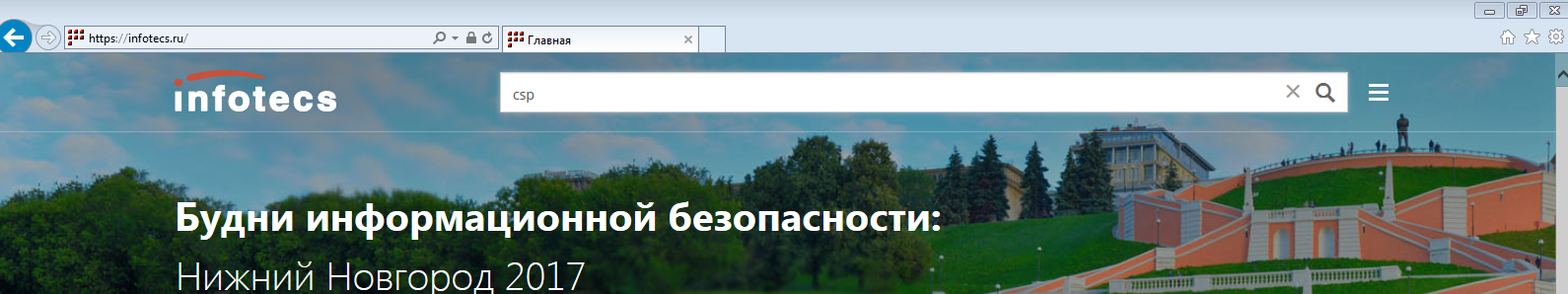 На открывшейся странице выберите Vipnet CSP 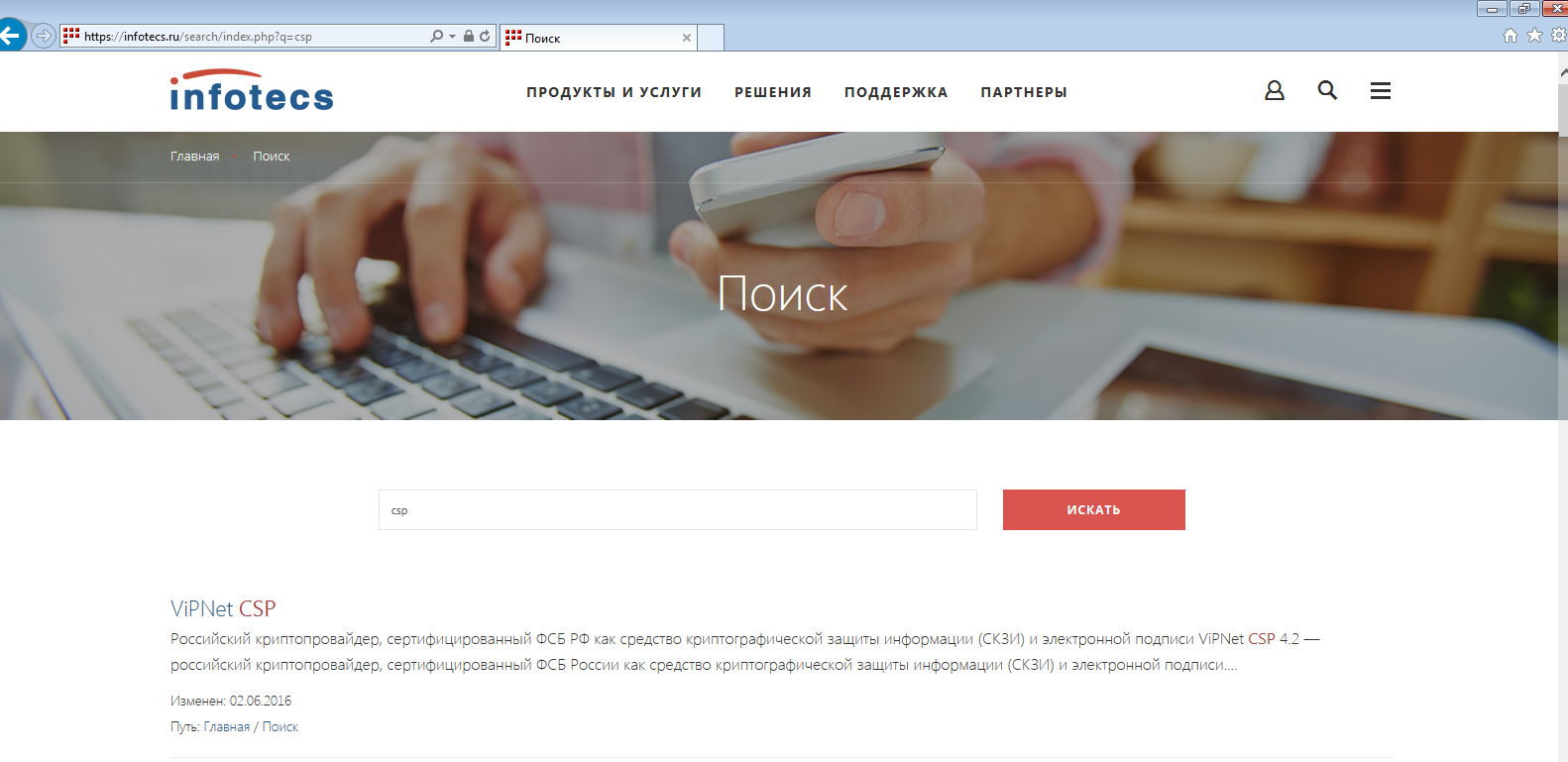 Нажмите на ссылку Загрузить. 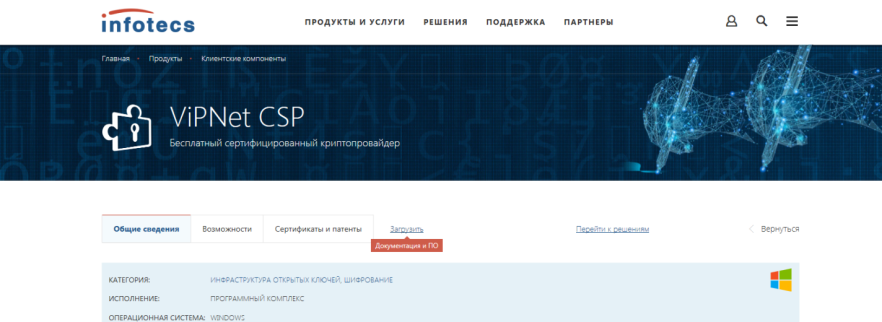 Выберите Vipnet CSP 4.2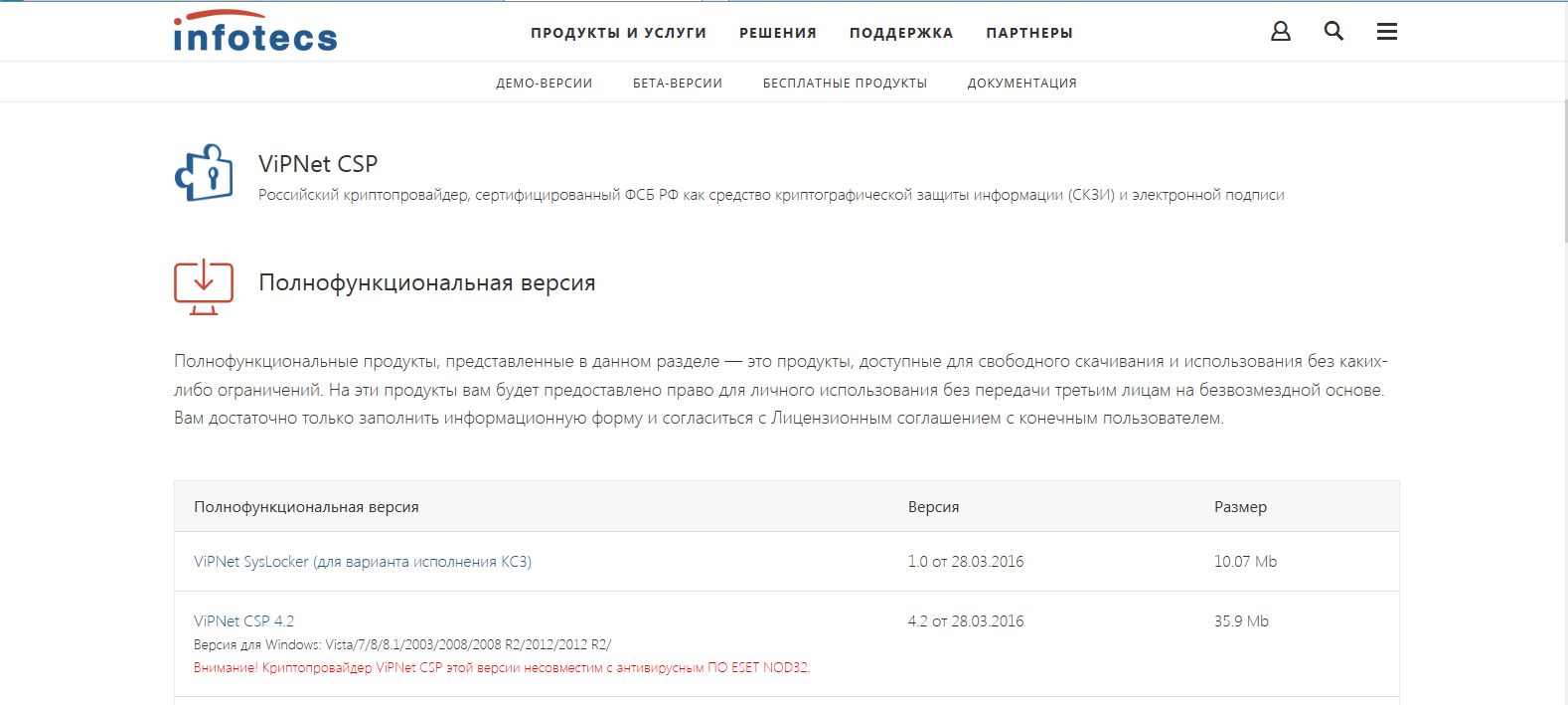 Заполните форму и нажмите отправить заявку.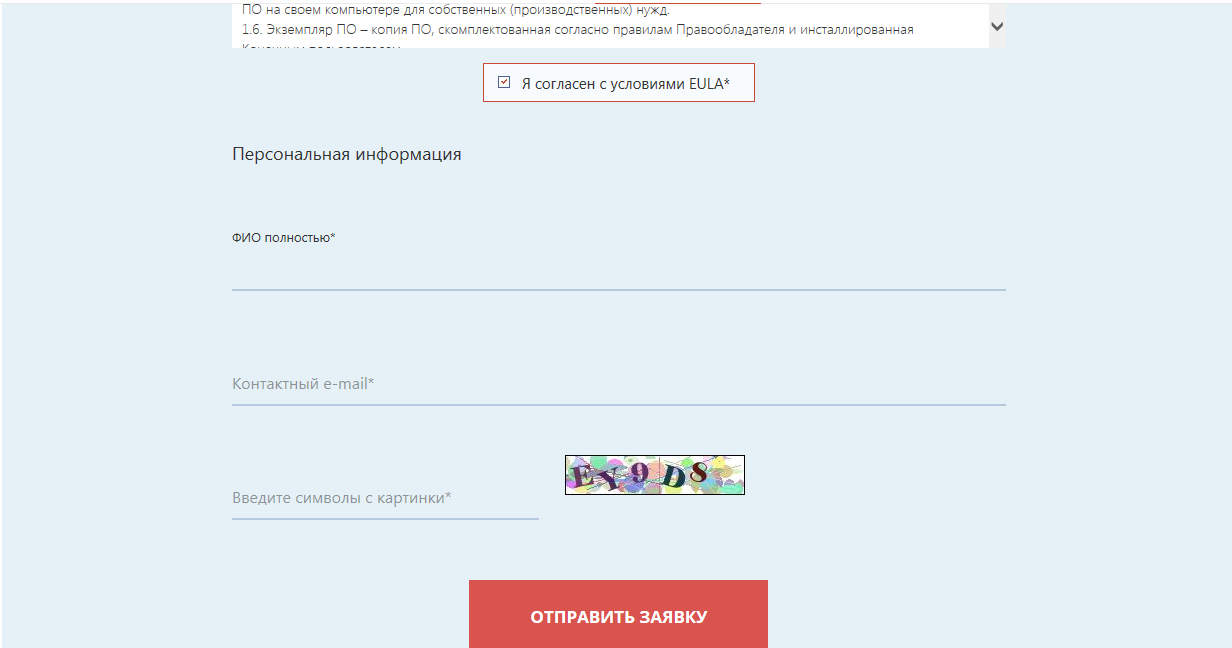 Дождитесь получения электронного письма, следуя инструкциям в письме, загрузите ViPnet CSP.Установите Vipnet CSP и перезагрузите компьютер.Активация Vipnet CSP.Запустите ViPNet CSP.Выберите Зарегистрировать Vipnet CSP и нажмите далее.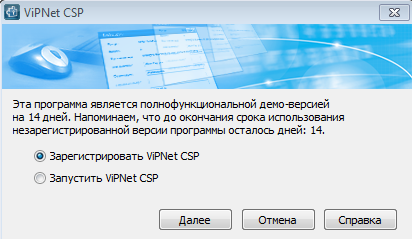 Выберите Запрос на регистрацию и нажмите далее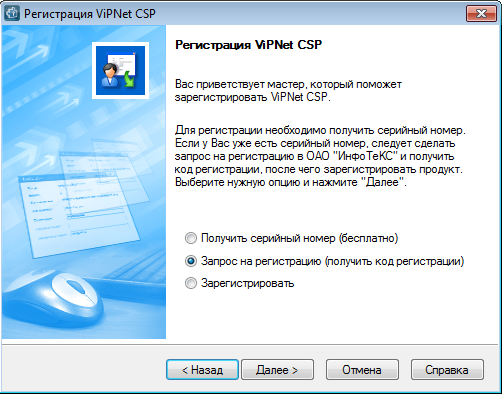 Выберите Через Интернет и нажмите далее.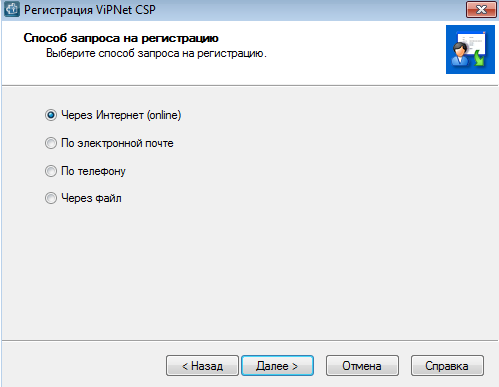 Введите адрес электронной почти и серийный номер из электронного сообщения и нажмите далее.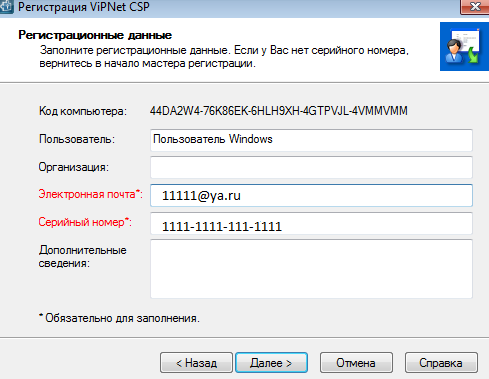 Дождитесь окончания регистрации и нажмите Готово.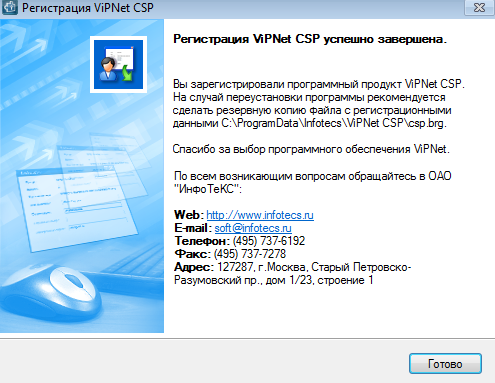 Запустите Vipnet CSP нажав кнопку Да.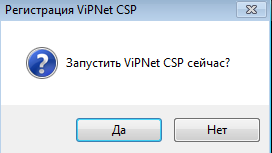 Установка корневого сертификата ЕГИССО.Нажмите Установить сертификат.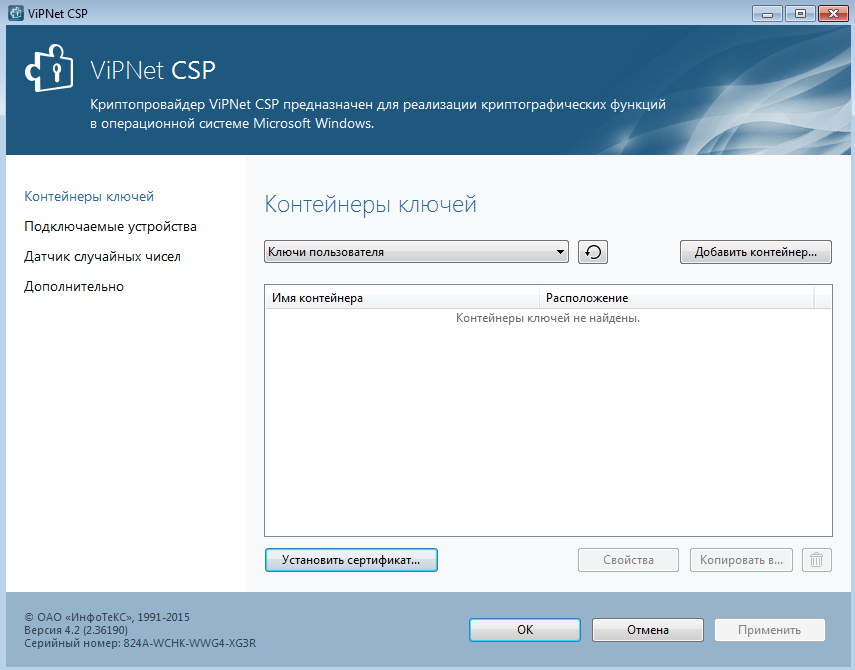 Выберите сертификат с помощью проводника и нажмите Открыть.Нажмите Далее.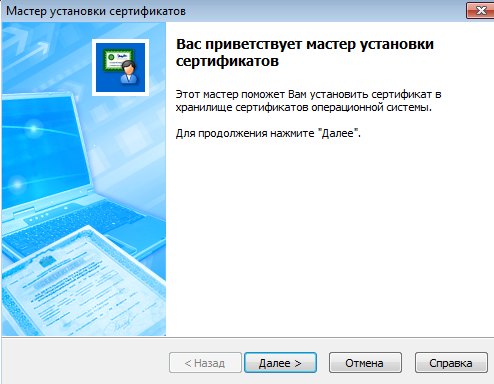 Нажмите Далее.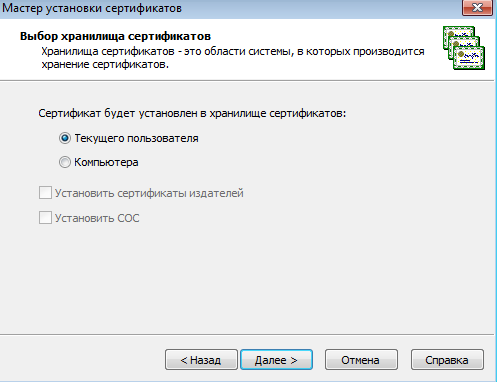 Нажмите Далее.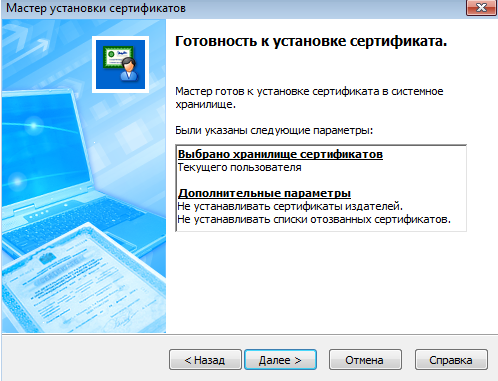 Нажмите Да.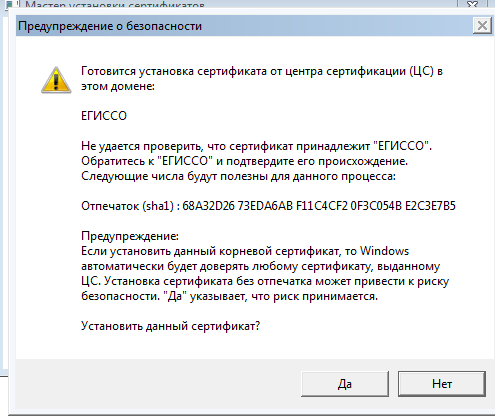 Нажмите Готово.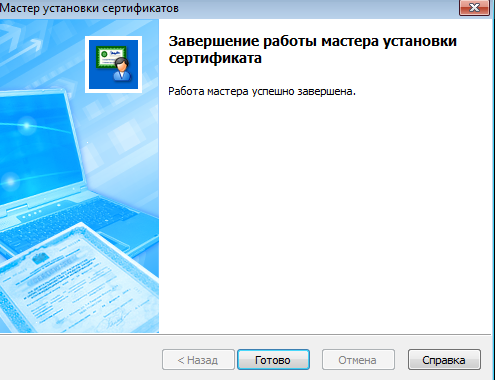 